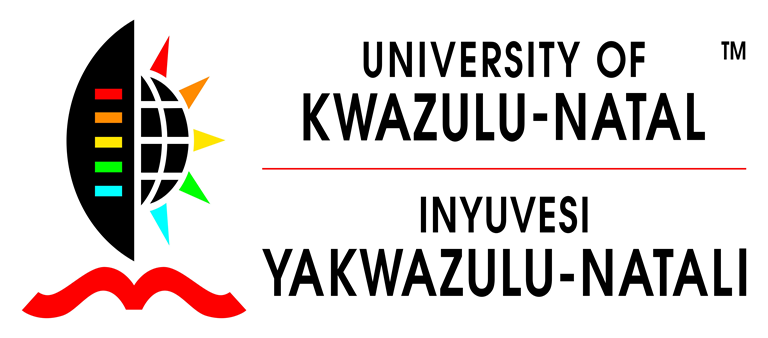 AEROBICS CLUB LAUNCH      WESTVILLE CAMPUS       Come  Dance Your Way To Fitness?             Join Our Fun Packed ClubClub Launch: Tuesday, 16th February 2016Time: 12:00-13:00Venue: Westville Campus QuadThen You Can Officially Join Us for the FIRST SESSION:-Date: 17th  February 2016 (Wednesday)Time: 17:30 to 18:30Venue: Sport Centre (Garage)For more information please contact the following people:Sibusisiwe Sithole  0743079265   Email: siwelele186@gmail.comAnele Ntinga 0783255959   Email: anelentinga@gmail.com